Join us for worship Sunday mornings at 10:30 am!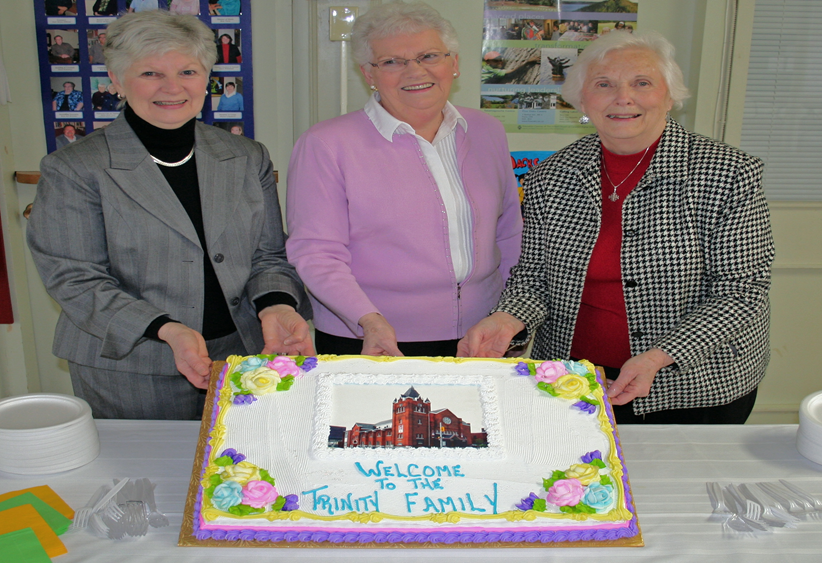 Sunday May 12th – Happy Mother’s Day!Join us for a hymn sing at 10:15 am followed by a very special Mother’s Day Baptism  Service. Hope2Kenya Mother’s Day Luncheon (immediately following worship – 11:30 am) Free Will Offering - All are welcome!  Kenyan Crafts will be for sale as well.  Sunday May 19th – Pentecost Sunday	Sunday School Children to share a musical offeringSunday May 26th 	Musical Offerings by the J.O.Y. Band during morning worshipTrinity Families Sponsored Lunch – Free will offering - All proceeds to Ione’s GardenRight Relations Drum Presentation for Sunday School and Trinity Families to follow lunch This 45 minute presentation is open to all children, their families and anyone interested in learning (and playing) First Nations Drums.Check out our website! www.trinitynorthbay.caLike us on Facebook!    Trinity United Church North BayThe Trinity TestosteroneAll men are welcome to join the “Trinity Testosterone” men’s canoe weekend on the weekend of June 21st through 23rd. The trip will be limited in numbers, so sign up on the sheet available as of May 5th in thedownstairs Sunday School Hall. Participants will gather to plan details over coffee, after worship on May 12th. Please join us to plan details of the route, meals, and other important aspects of the trip! Superheroes of the Bible!  July 8 –  12th$50 per child, includes camp t-shirt, lunch, snacks and all supplies. For children in Junior Kindergarten – Grade 6 Children in Grade 7 and up are welcome to help out and gain valuable leadership skills.  Highschool volunteer hours will be granted for those who qualify.  For more information please contact Lisa Blais (705)474-3310 or by email blais.trinity@gmail.com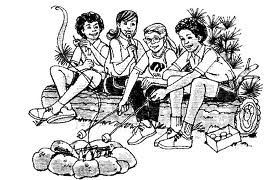 Camp Lorrain 2013Junior Camp (7- 10) 	 ☼ July 14 – 20Family Cap (All Ages)							☼ July 22 – 27Intermediate 1 (11 – 14)						           ☼ August 4 – 11                                        Intermediate 2 (11 – 14)  ☼ August 11 – 18                             CIT (15 – 16)		       ☼July 9 – August 11                             Women’s Retreat	       ☼ August 23 – 26Discounts and Subsidies are availableVisit us online for more information, to register, or to donate: www.camplorrain.com  